Cotswold District Council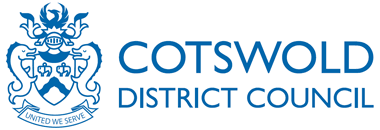 Tel 01285 623000planning@cotswold.gov.ukwww.cotswold.gov.ukComplaint Form:  High Hedges Use this form to submit a complaint to Cotswold District Council about a high hedge, under Park 8 of the Anti-social Behaviour Act 2003.  (It should be completed by the person(s) making the complaint or their representative).Note – Data Protection Act.  This form is a public document and the information provided on the this form and any information accompanying this form, may become a matter of public record and may be shown to other Council departments and made available to the general public.Before completing this form, please refer to the High Hedges page on the Council’s web-site.  YOU MUST PAY A FEE WHEN YOU SUBMIT THIS FORM.  The current fee is £550 (£100 for those in receipt of certain benefits).The Council will rely on the information that you provide so please make sure that it is clear and accurate.1.	Attempts to resolve the complaintPlease describe what you have done to try to settle this matter.  Give dates and say what the result was.  Please provide copies of any letters that you mention.1.1.	Approached neighbour / hedge owner to discuss problem1.2.	Asked neighbour / hedge owner to try mediation1.3.	Informed neighbour / hedge owner of intention to complain to the CouncilIF YOU HAVE NOT TRIED ALL THE ABOVE STEPS, THE COUNCIL MIGHT NOT PROCEED WITH YOUR COMPLAINT.1.4.	Anything else2.	Criteria for making a complaintAbout the Hedge2.1.	Is the hedge –or the portion that is causing problems – made up of a line of 2 or more trees or shrubs ?Yes  /  No2.2.	Is it mostly evergreen or semi-evergreen?Yes  /  No2.3.	Is it more that 2m in height about ground level?Yes  /  No2.4.	Even though there are gaps in the foliage or between the trees, is the hedge still capable of obstructing light or views?Yes  /  No2.5.	Is it growing on land owned by someone else?Yes  /  NoWho can complain2.6.	Is the complainant the owner or occupier (e.g. tenant) of the property affected by the hedge?Yes  /  NoPlease specify which  -  Owner  /  Occupier2.7.	Is the complainant’s property residentialYes  /  NoIF YOU HAVE ANSWERED “NO” TO ANY OF THE QUESTIONS IN SECTION 2, THE CRITERIA HAVE NOT BEEN MET AND THE COUNCIL WILL NOT BE ABLE TO CONSIDER YOUR COMPLAINT.3.	Grounds of ComplaintPlease describe the problems actually experienced as a result of the hedge being too tall and say how serious they are.  It will save time and help your case if you stick to the facts and provide all relevant information to back up the points you are makingTo help the Council understand your situation, please provide photographs of the hedge and plans to indicate the location of the hedge and the property it is affecting.  The hedge should be clearly marked on the plans.4.	Previous Complaints to the Council4.1.	Has a formal complaint been made to the Council before about this hedge?Yes  /  NoIf Yes, please provide the date of the complaint and any relevant reference numbers What has changed since the Council considered the previous complaint?IF NOTHING HAS ALTERED THE COUNCIL MAY NOT PROCEED WITH YOUR COMPLAINT.5.	Who’s who / The Parties5.1.	Complainant’s contact detailsName  Address (including postcode)Contact telephone numbersE-mail addressIs the complainant content for us to contact them by email at the address provided?Yes  /  No5.2.	Address of the property affected by the hedge, and the name of the person living there, if different to 5.1.Name  Address (including postcode)Contact telephone numbersE-mail address5.3.	Contact details of Agent or other person acting on behalf of the complainant (if any)Name  Address (including postcode)Contact telephone numbersE-mail addressIs the agent content for us to contact them by email at the address provided?Yes  /  No5.4.	Address of the site where the hedge is growing and name of person living there, if known.Name  (if known)Address (including postcode)Contact telephone numbersE-mail address5.5.	Name and address of the person who owns the property where the hedge is situated, if different to 5.4. and if known.Name  (if known)Address (including postcode)Contact telephone numbersE-mail address6.	Supporting DocumentsHave you enclose the following ?A photo of the hedge								A location plan of the hedge and surrounding properties			Copies of correspondence with your neighbour about the hedge		Copies of any documents that you mention (please list) 			7.	Sending the complaint7.1.	I confirm that I have completed as much of this form as I can and that, to the best of my knowledge, the information provided is accurate.I enclose a fee of   £550 /  £100.Signed Date7.2.	POST OR E-MAIL THIS FORM AND ALL ENCLOSURES TO Heritage and Design ServiceCotswold District CouncilCirencesterGL7 1PXplanning@cotswold.gov.uk7.3.	Please also send a copy of this form to the other people identified in section 5 above.Tick the box to confirm that you have done this.    			